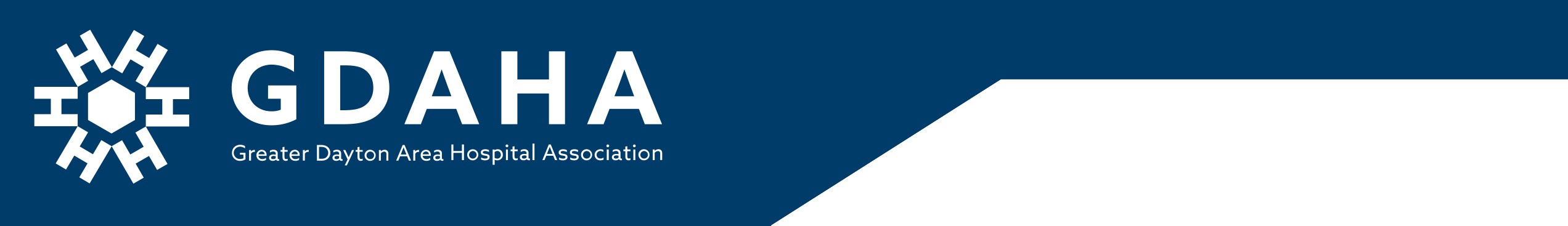 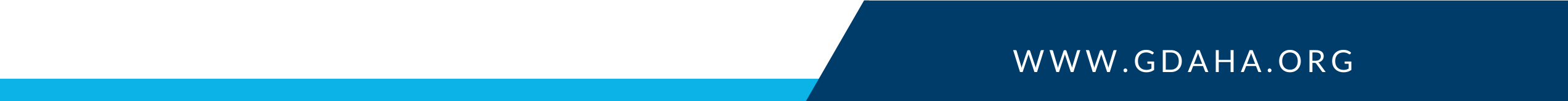 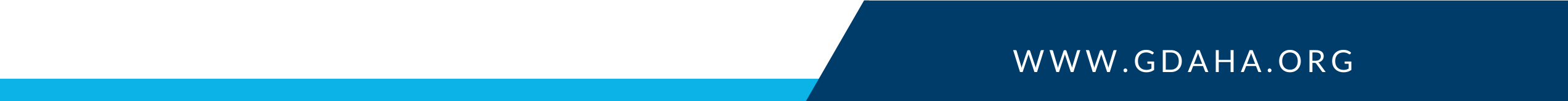 ED Transfer Communication FormThank you for participating in the pilot for this new communication form/tool! The pilot came from discussion with emergency room providers, SNFs and hospital leaders as an opportunity to capture key pieces of information on a standard form (because each electronic system prints different information in a different order). The information captured on this one-page paper are key items indicated by EDs and SNFs to streamline patient care and ensure best possible communication for both ends of the patient transfer. Quick steps:Complete the paper form for the patient being transferredPlease be sure to include the best contact person and number in case there are questions regarding this patient Send the completed paper form with the patient to the ED (on top of any other material you currently send) If you have any questions about this process, please contact Lisa Henderson at lhenderson@gdaha.org. Thank you!